						  Drugs Diary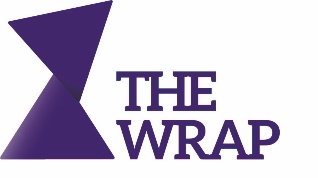 Time/DateWhat drugs I did and how muchCostWhere I was usingWho I was using withWhy I did drugsMondayTuesdayWednesdayThursdayFridaySaturdaySunday